战略性人才盘点——创建人才驱动型组织适用对象负责人才管理、组织发展的HR中高级管理者、人力资源总监；参与企业内部人才选拔的业务中高级管理者；对人才盘点有强烈兴趣的管理者。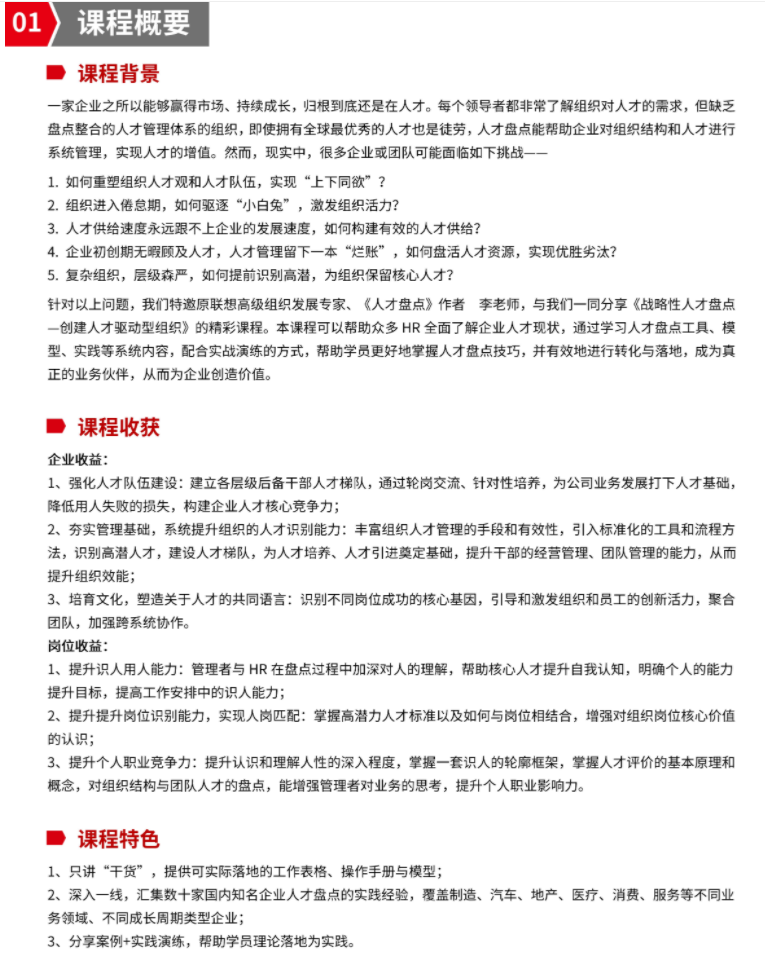 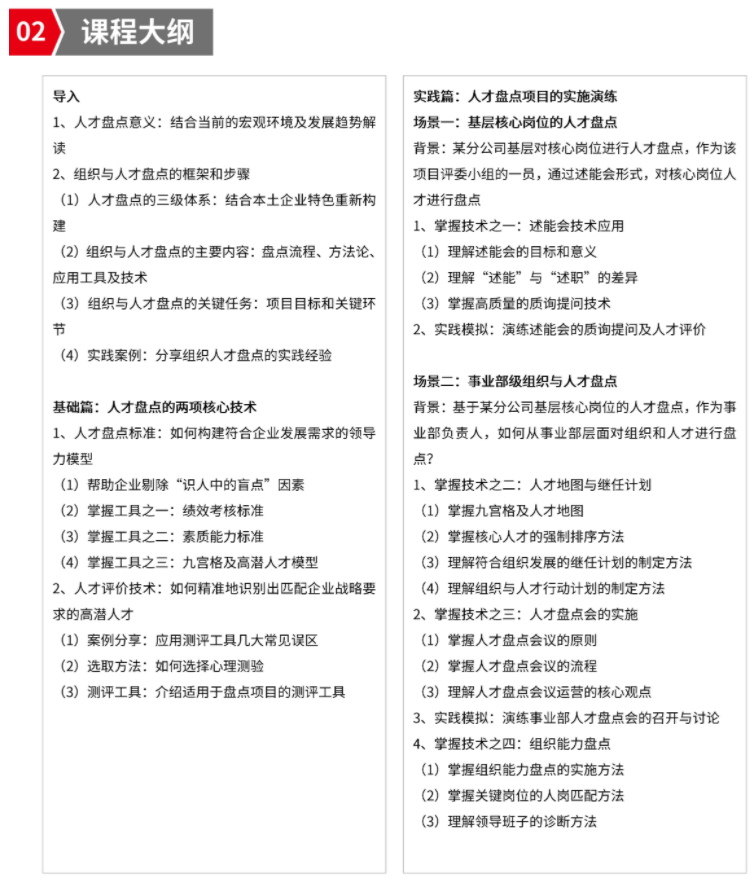 